הקוסם מארץ עוץכתיבה: דורית לורנד ואביטל קורמן כרמוןעפ"י סיפורו של ל. פרנק באוםבימוי: אביטל קורמן כרמוןמופע סיום – ב- 9/7 משעה: 19:30 עד 20:45תקציר העלילה:הסיפור הקלאסי על דורותי וטוטו אשר יוצאים לעיר הברקת לפגוש בקוסם ואליהם מתלווים הדחליל, איש הפח והאריה, קיבל תפנית סגנונית בזכות הכתיבה מלאת ההומור של דורית לורנד. דמויות שנוספו כמו רוחה של המכשפה המתה והשומרים הבירוקראטים הפכו את ההצגה למצחיקה ושנונה כאחד. אורך ההצגה כ- 40 דק'    המחזה נכתב לצרכי הקבוצה על פי סיפורו של ל. פרנק באוםהדמויות לפי סדר הופעתן בהצגה: שומר 1 - גלעינון -  בירוקרט שומר 2 - חרצינן – בירוקרט עוץ הקוסם הגדול - קשקשן ורברבן גדול צ'יסטרי - הקוף המעופף והנאמן של אלפבה הרוח  נסה רוז - רוחה המרירה של המכשפה מהמזרח שמתה לפתע טוטו  הכלב - חברה הטוב של דורותי דורותי - ילדה תמימה וטובת לב דוקטור דילמונד - מנצ'קינית ידענית ומדענית 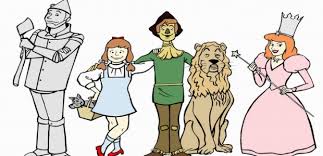 בוק - מנצ'קין נודניקנימי אמי - מנצ'קינית קולית גלינדה - המכשפה הטובה מהדרום אלפבה - המכשפה הרעה מהמערב הדחליל – סוג של חכמולוג איש פח - סוג של פסיכולוג האריה - פחדןדבר המורה במאית שלכם עברנו שנה מופלאה, שנה קסומה, בה יצאנו למסע משותף ופגשנו קוסם מטורף, תלמידים/שחקנים - עשיתם עבודה פשוט נהדרת, הגעתם לקו הסיום עם תוצאה מפוארת.מקווה לראותכם, את כולכם, בשנה הבאה, אצלי שלכם באהבה אביטל קורמן כרמון - במה צעירה לתיאטרון.